Pomůcky: NaCl, CuSO4, destilovaná voda, plochá baterie, ampérmetr, 2 uhlíkové elektrody, plochá baterie, vodiče,Vedení elektrického proudu v roztoku NaCl 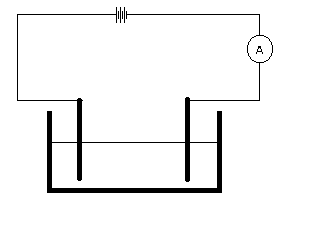 (uhlíkové elektrody)Doplňte:Anoda je .................................... elektroda.Katoda je .................................... elektroda.NaCl disociuje na ionty ................................Popište chemické a fyzikální děje na katodě ....................................................................................................................................................................................................................................a anodě ............................................................................................................................................................................................................................................................................................Do čisté kádinky nalijeme pomocí odměrného válce 60 - 80 ml destilované vody, objem vody zapíšeme do protokolu, zapíšeme i hmotnost vody. Zapojíme obvod dle obrázku. (zdroj je plochá baterie, použijeme 2 uhlíkové elektrody, rozsah ampérmetru ponecháme po celou dobu měření do 200 mA). Změříme proud procházející vodou, hodnotu proudu zapíšeme do tabulky. Odpojíme baterii. Do vody přisypeme 0,5 g NaCl, dobře promícháme. Na co nejkratší dobu připojíme baterii a opět změříme proud. Baterii odpojíme. S měřením takto pokračujeme do celkového množství přisypané soli . Spočteme koncentraci roztoku v % a sestrojíme graf velikosti elektrického proudu v závislosti na koncentraci roztoku.V = 			ml					m = 			gSpočteme koncentraci roztoku v % a sestrojíme graf velikosti elektrického proudu v závislosti na koncentraci roztoku.Vedení elektrického proudu v roztoku CuSO4(uhlíkové elektrody)Doplňte:Anoda je .................................... elektroda.Katoda je .................................... elektroda.CuSO4 disociuje na ionty ...............................Popište chemické a fyzikální děje na katodě ....................................................................................................................................................................................................................................a anodě ............................................................................................................................................................................................................................................................................................Do čisté kádinky nalijeme 60 - 80 ml roztoku CuSO4. Zapojíme obvod dle obrázku. (zdroj je  plochá baterie, použijeme 2 uhlíkové elektrody). Proud necháme procházet roztokem asi 3 minuty, pozorujeme kladnou a zápornou elektrodu. Potom odpojíme baterii a vyndáme elektrody. Zapište, co jsme pozorovali na kladné a záporné elektrodě:kladná:	..............................................................................................................................záporná:	..............................................................................................................................Uhlíkové elektrody odevzdejte vyučujícímu. Školní rok:Vedení elektrického proudu v kapalináchTřída:Datum:Jméno a příjmení:Protokol č.Poznámka:Poznámka:m(g)0,00,51,01,52,02,53,03,54,04,55,0I(mA)%